22.1.21 To explore changes within living memoryKey words: past (what has already happened), present (happening today, now), changes (what is the same and what is different) Use the images from the present and the past to play Spot the Difference. What has changed over time? Challenge if you are confident: can you find three things that are the same and three things that are different? 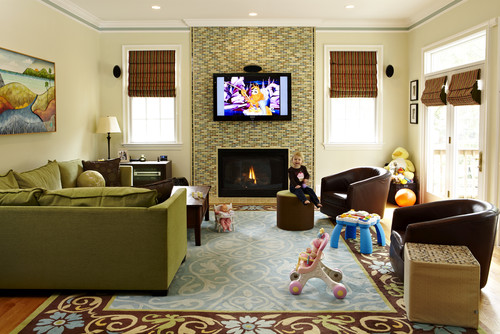 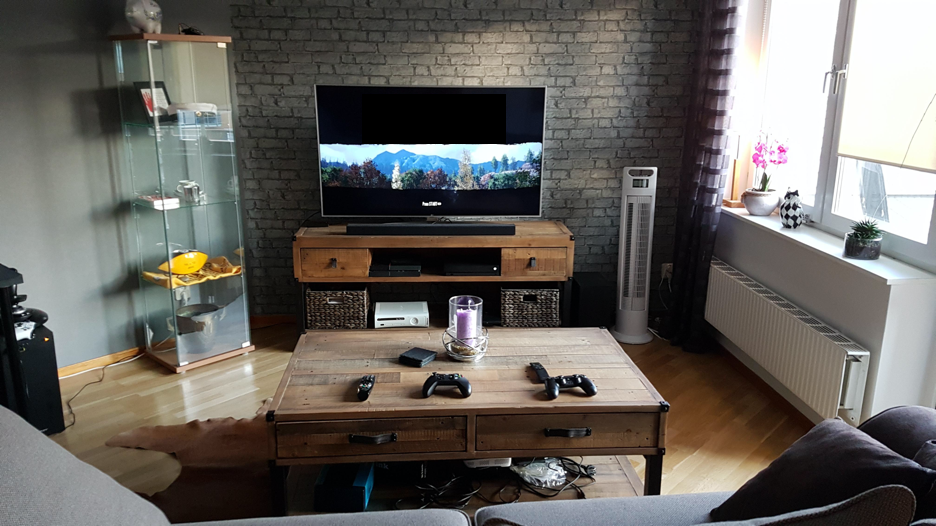 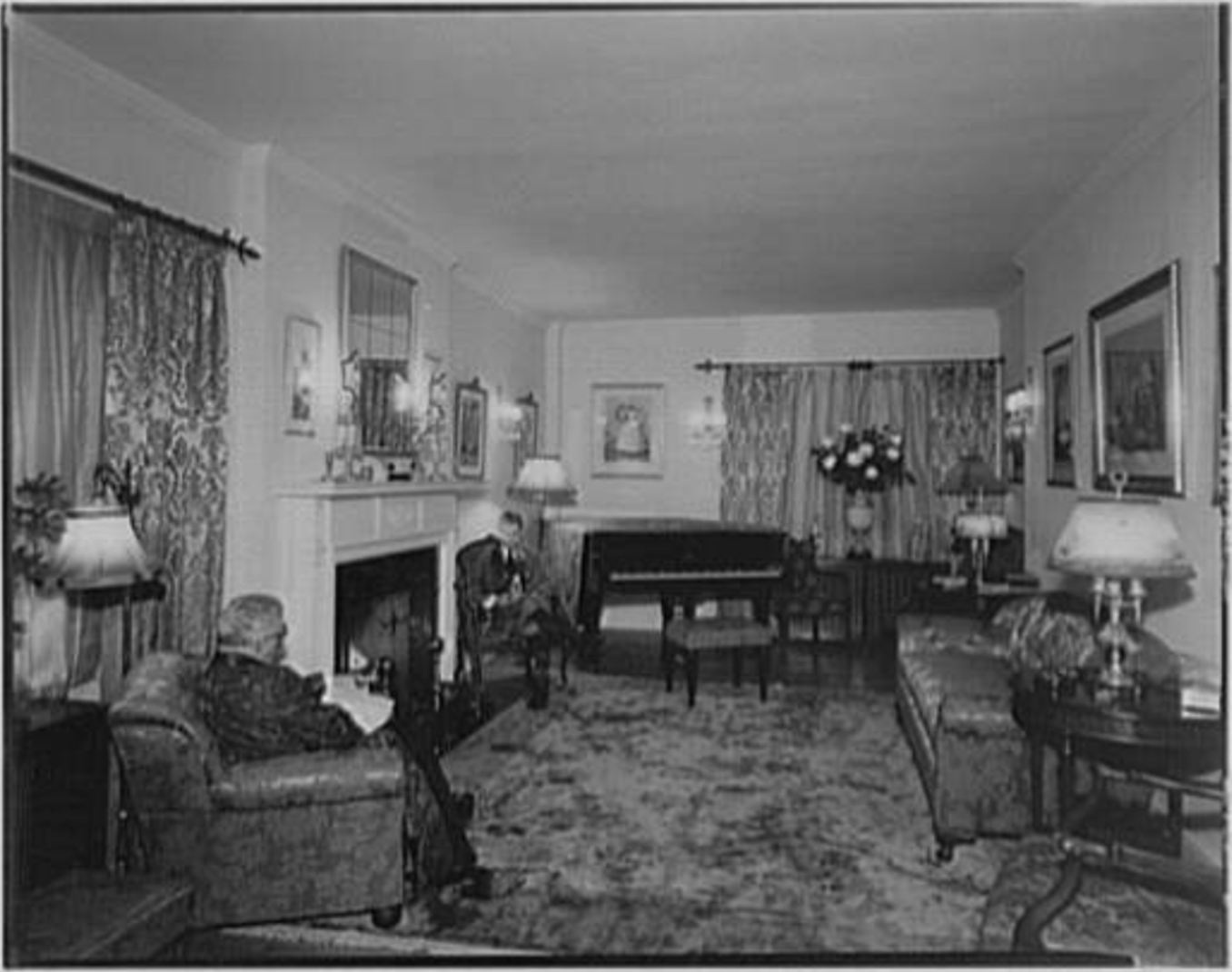 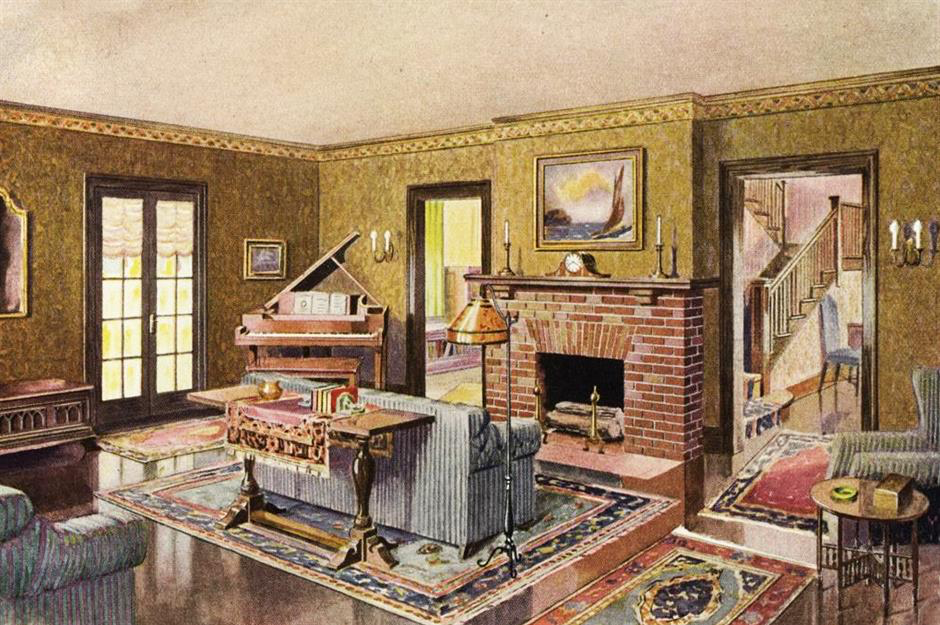 Same 						    Different______________________________________          ____________________________________________________________________________          ____________________________________________________________________________          ____________________________________________________________________________          ______________________________________A living room in the past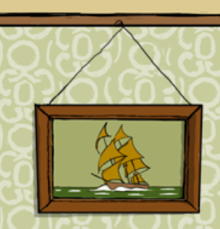 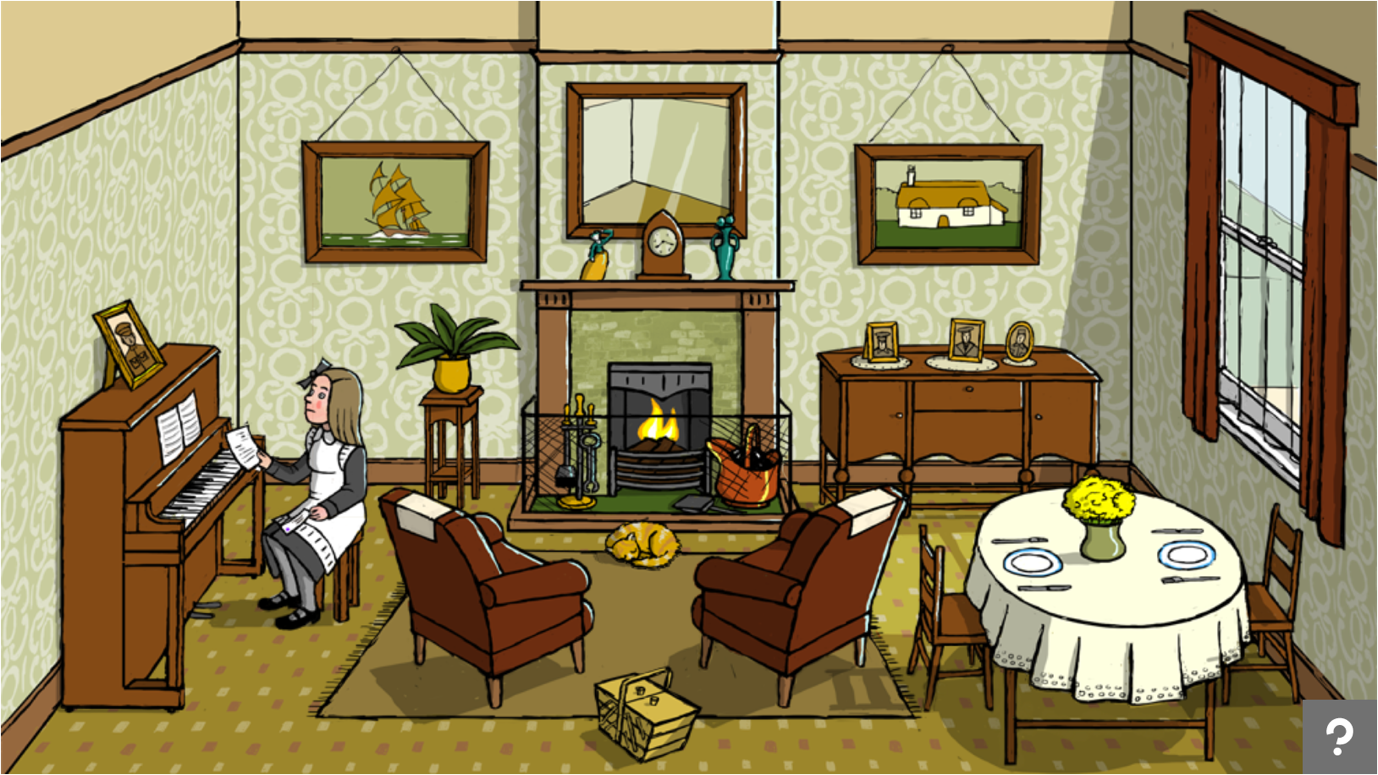  Pictures on the wallPeople in the past used paintings or pictures to make their houses feel homely.Photographs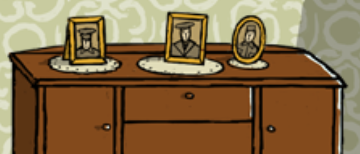 It was unusual (not normal) to have lots of photographs as it cost a lot of money and normal people would not have a camera.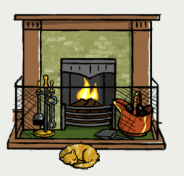 FireplaceThis was the only source of heating 100 years ago and burned wooden logs or coal.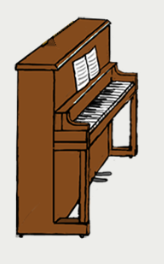 PianoNot everyone had a radio at the time so this was the only way to listen to music. It was also something to do.